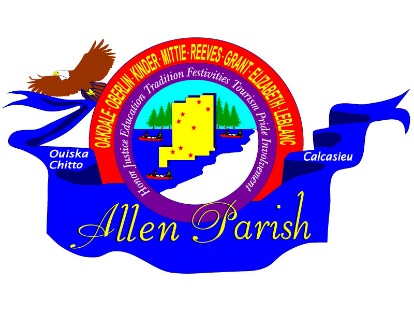 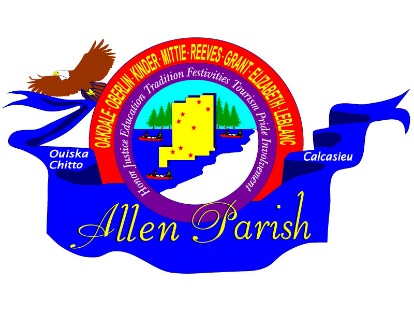 APPLICATIONALLEN PARISH TOURIST COMMISSION                                                                                 RE-THUNK JUNK FLEA MARKET TRAIL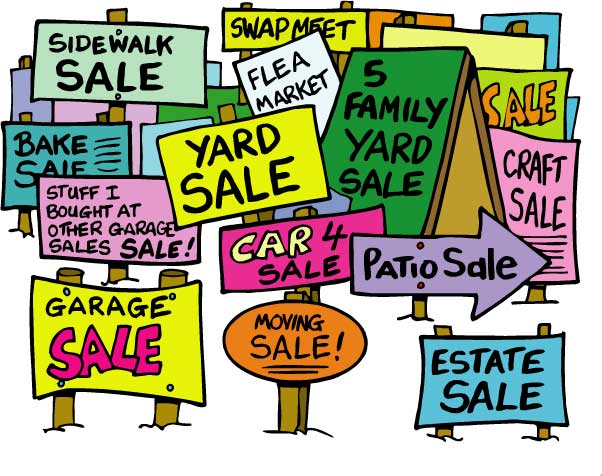 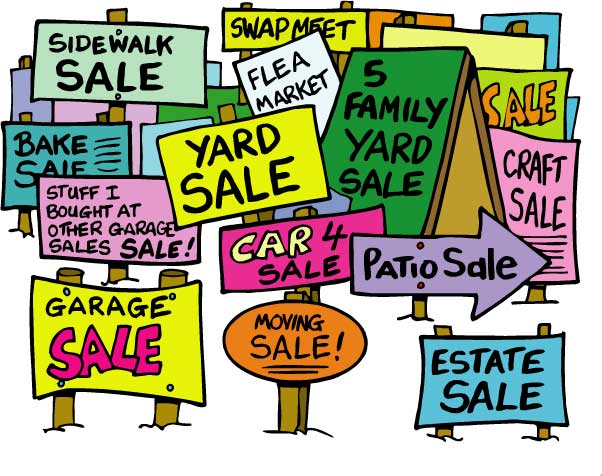 Allen Parish Tourist Commission8904 Hwy 165 / P O Box 1280Oberlin, LA 70655888-639-4868OCTOBER 15-16, 2021NAME: __________________________________________________________________________________ADDRESS: _______________________________________________________________________________CITY: ___________________________________________ STATE:____________________ZIP____________PHONE:______________________	EMAIL:____________________________________________________EMERGENCY CONTACT PERSON: _____________________________________________________________PHONE: ______________________PLEASE BRIEFLY DESCRIBE WHAT YOU WILL BE SELLING:______________________________________________________________________________________________________________________________________________________________________________PLEASE CHECK LOCATION: ___Kinder Welcome Ctr. ___Vet’s Park Oberlin ___Leatherwood Museum OakdalePLEASE CHECK THE FEE/S THAT APPLIES BELOW:PLEASE FILL OUT TOTAL FEES IN BLANK:  TOTAL DUE: $ __________________